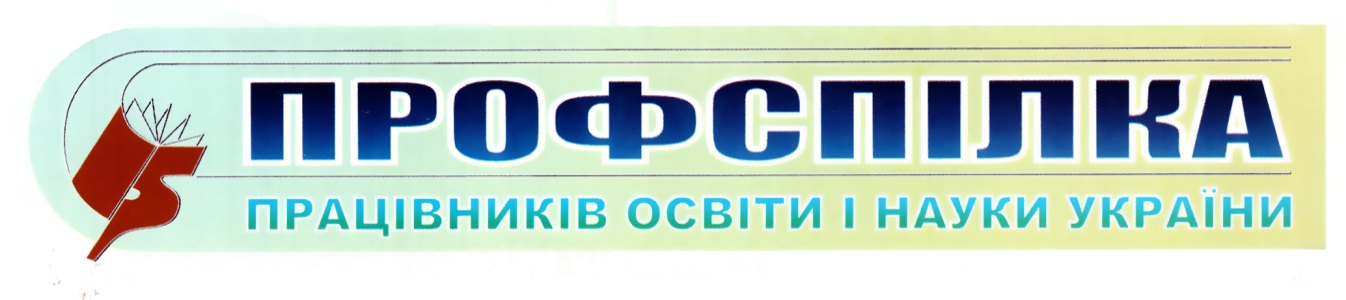 Одеська обласна організація№ 29липень  2023 р.Змінено  порядок  надання   житлових субсидійЗмінено  порядок  надання   житлових субсидій       18 квітня 2023 року Кабінет Міністр України ухвалив постанову  № 340 «Про внесення змін до деяких постанов Кабінету Міністрів України щодо надання окремих видів грошової допомоги, пільг і житлових субсидій».Що змінилося в одержанні субсидій
      У постанові Кабінету Міністрів України йдеться про такі зміни:-можливість призначення субсидії особам, які не менше місяця перебували в полоні, що підтверджується відповідними відомостями та/або документами;-у разі коли зареєстроване/задеклароване або фактичне місце проживання відмінне від адреси домогосподарства, під час призначення житлової субсидії не враховуються доходи осіб, які перебувають у полоні або вважаються безвісно відсутніми за рішенням суду, або мають правовий статус осіб, зниклих безвісти;-можливість надавати у відомостях про особу адресу, за якою вона задекларована (раніше передбачалося використання лише зареєстрованого та фактичного місця проживання). При цьому житлова субсидія може призначатися тільки за одним місцем проживання людини – зареєстрованим, задекларованим або фактичним;-для розрахунку розміру житлових субсидій в опалювальний сезон домогосподарствам, які внаслідок збройної агресії російської федерації проти України залишилися без централізованого постачання теплової енергії та/або постачання природного газу і для обігріву житлових приміщень використовують побутові електроприлади, застосовуються соціальні нормативи на комунальну послугу з постачання та розподілу електричної енергії для індивідуального опалення (якщо домогосподарства знаходяться на територіях, де ведуться  чи велися бойові дії або тимчасово окупованих територіях, визначених в наказі Мінреінтеграції від 22 грудня 2022 року      № 309);-обмеження строку, який надається для виправлення помилки в заяві та/або декларації на час хвороби заявника – відтепер такий строк можна подовжувати на час хвороби субсидіанта, але не довше ніж до дня закінчення опалювального або неопалювального сезону;-зобов’язання протягом 30 календарних днів інформувати уповноважений орган, якщо особа із складу домогосподарства або член сім’ї особи із складу -домогосподарства перебували за кордоном сукупно більш як 60 днів в періоді, за який враховуються доходи.        Більшість змін, пов’язаних зі запровадженням зазначених новацій, буде реалізовано органами Пенсійного фонду України без звернення громадян. Однак деяким одержувачам житлових субсидій для оформлення виплати з урахуванням нових умов і тим самим збільшення її розміру потрібно звернутись до Фонду. Зокрема, це стосується представників домогосподарств, у складі яких є особи, що перебувають/перебували в полоні, і це підтверджується відомостями та/або документами, наданими уповноваженими органами державної влади, органами місцевого самоврядування, державними реєстраторами, суб’єктами державної реєстрації, установами та організаціями в порядку та випадках, визначених законодавством.          Також громадянам, які одержують субсидії, варто пам’ятати про необхідність інформувати органи Фонду щодо змін у майновому стані чи складі родини, якщо це впливає на призначення субсидії. Подати необхідні документи до Фонду можна в один із способів:– особисто, звернувшись до обраного сервісного центру Пенсійного фонду України або до уповноважених посадових осіб виконавчого органу сільської, селищної, міської ради відповідних територіальних громад, центрів надання адміністративних послуг;– поштою, на адресу органу Фонду;– online – через вебпортал електронних послуг Пенсійного фонду України, мобільний застосунок Пенсійний фонд.         Крім того, як і раніше, можна подавати документи на призначення субсидій до уповноважених посадових осіб виконавчого органу сільської, селищної, міської ради відповідних територіальних громад, центрів надання адміністративних послуг та через портал Дія.Право пенсіонера на пільгу з оплати комунальних послуг визначає колишнє місце роботи та місце проживання       Право на пільгу в розмірі 100% знижки на оплату житлово-комунальних послуг, придбання твердого та рідкого пічного побутового палива і скрапленого газу мають пенсіонери, які працювали за певними спеціальностями та проживають у сільській місцевості. Хто має право?         Користуватись пільгою, в межах встановлених норм, мають право колишні:педагогічні працівники;медичні та фармацевтичні працівники;спеціалісти із захисту рослин;працівники музеїв, бібліотек;працівники державних та комунальних закладів культури, закладів освіти сфери культури.       Членам сім’ї пільговика зазначена пільга не надається. Пільга залежить від доходу      Пільга надається, якщо середньомісячний дохід сім’ї за попередні шість місяців, в розрахунку на одну особу, не перевищує величину доходу, що дає право на податкову соціальну пільгу (в 2023 році це 3760 грн).     Пільга надається протягом дванадцяти місяців з місяця визначення такого права. Необхідні документи       Довідка або записи в трудовій книжці, які засвідчують дані про роботу людини в сільській місцевості за окремими спеціальностями.      На підставі наданих документів інформація про пільговика вноситься до Єдиного державного автоматизованого реєстру осіб, які мають право на пільги (Реєстр).      Реєстрі, потрібно надати:–       заяву про надання пільг на оплату житлово-комунальних послуг, придбання твердого палива і скрапленого газу;–       документи, що підтверджують проживання в сільській місцевості.Куди та як подати документи      Подати заяву та необхідні документи до Фонду можна в один із способів:особисто, через сервісні центри Пенсійного фонду України, уповноважених посадових осіб виконавчого органу сільської, селищної, міської ради відповідних територіальних громад, центри надання адміністративних послуг;поштою, на адресу органу Фонду;online – через вебпортал електронних послуг Пенсійного фонду України, мобільний застосунок Пенсійний фонд.Чи обов'язково оплачувати комуналку тим, хто виїхав за кордон        Чимало українців, які виїхали за кордон через війну, залишили своє житло в Україні пустим. При цьому їм надходять автоматичні нарахування за комунальні послуги. Чи обов’язково біженцям оплачувати рахунки, якщо у квартирі ніхто не проживає.       Комунальні платежі сплачувати необхідно, навіть якщо людина не проживає в Україні. Проте особа, яка не проживала у будинку чи квартирі, має право на перерахунок розміру заборгованості.      Чинне законодавство дозволяє знизити вартість житлово-комунальних послуг, якщо у квартирі/будинку ніхто не проживав понад 30 календарних днів – крім опалення та послуг з управління багатоквартирним будинком.      Для припинення нарахувань за газ, електроенергію, водопостачання, вивіз сміття необхідно звернутися до постачальника таких послуг із відповідною заявою.     До заяви обов’язково долучається документ, що підтверджує те, що людина не проживає у приміщенні. Наприклад, це можуть бути документи про проживання чи роботу за кордоном.Підготувала завідувач відділу соціально-економічного захисту працівників Валентина Подгорець, тел.0676544235 